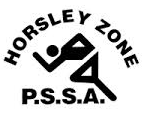 Horsley Zone Boys Touch Team 2019Coach: Mr Ottmann	School: Fairfield West PSThe SSW Carnivalwill be held onMonday 20 May @Vale of Ah, MilperraSchoolStudentFairfield WestJozef CluffFairfield WestPharrell Ibini-IseiFairfield WestEystin ManiheraFairfield WestLucas EkuetiFairfield WestElijah SefoWilliam StimsonJack LehnerSt Johns ParkKai YoungCecil HillsPhoenix LamCecil HillsJerome UrizarCecil HillsDaniel AgostinoCecil HillsDimitri MihasSmithfield WestKeith JohnsonFairfield Heights Angel ReidKing ParkKruger RoacheGPKZac Simpson